Brno, 14.7.2016Ing. Marek Leichmann, Ing. Jan Tuma, jednateléPříloha č. 1 Technická specifikacePříloha č. 1 Technická specifikaceOsobní vozidlo pro mimořádné událostiOsobní vozidlo pro mimořádné událostiŠKODA SUPERB Laurin & KlementŠKODA SUPERB Laurin & KlementPožadavky na vozidloP.č. Min. specifikace požadovaná zadavatelemSpecifikace navrhovaného řešení1karoserie pětidveřová, pětimístná ano2rozvor min. 2 800 mm2841 mm3pohotovostní hmotnost vozidla max. 1 750 kg1725 kg4motor benzinový, min. čtyřválecano5objem motoru max. 2 000 cm31984 cm36výkon motoru min. 200 kW206 kW7pohon 4x4 všech kolano8převodovka automatická, min. šestistupňováano, šestistupňová9adaptivní podvozek – DCCano10přídavná ochrana podvozku před poškozením bez zvýšení světlé výškyano11nezávislé přídavné topení s dálkovým ovládánímano12bezklíčové odemykání, zamykání a startování vč. alarmuano13kožený paket – řazení, rádio, telefonano14ovládání infotainmentu i ze zadních sedadel pomocí tabletu nebo telefonuano15vnitřní zásuvka 220 V, 2x USB vstupano16zatmavená zadní oknaano17vak na dlouhé předmětyano18odkládací prostor s víkem v bočním obložení kufru, síťový program, lišty oddělení nákladu v kufruano19systém sledování únavy řidičeano20asistent jízdy v jízdních pruzíchano21sledování mrtvého úhlu v obou zpětných zrcátkáchano22odemykání kufru nohou pod nárazníkemano23automatické rozsvěcení světel při setměníano24bezdrátové dobíjení mobilního telefonuano25zrcadlení mobilního telefonu na displey navigaceano26elektricky ovládaná zrcátka, vyhřívaná, konvexníano27elektrické ovládání oken vpředu, vzadu ano28automatická třízónová klimatizace s elektronickou regulací ano29airbag řidiče a  spolujezdce hlavové airbagyano30boční airbagy vpředu a vzaduano31ABS,ESPano32dojezdové rezervní koloano33vyhřívané čelní skloano34stínící rolety pro zadní a boční skla mechanickéano35přední mlhové světlomety s natáčením do zatáčekano36adaptivní tempomatano37asistent rozjezdu do kopceano38rádio s CD přehrávačem, integrovanou navigaci min. 8 reproduktorů, propojení telefonu přes HF luetooth a USB konektivita, externí antény pouze pro FM příjemano, Columbus, 12 repro39příjem a zobrazení televizního a rádiového digitálního signálu na obrazovku navigaceano40navigace s mapami Evropy, obrazovka min. 8“Ano 8“41sledování a zobrazování dopravních značekano42objem nádrže min 65l66 l43světlomety s výbojkou s variabilním světelným rozvodem, s ostřikovači a s automatickou regulací polohy světlometuano44palubní počítačano45ovládání rádia, počítače na volantuano46barva vozidla  černá perleťováano47černý interier s dekoračním obložením a chromovým paketemano48zadní stěračano49reálné zobrazování na obrazovce prostoru za vozidlem při couvání – zadní kameraano50spínač stěračů s dešťovým senzoremano51varovná bezpečnostní světla při otevření na předních i zadních dveříchano52světelný asistent – denní svícení diody, zpožděné zhasnutí světel po dojetí domůano53zadní svítilny diodovéano54dvě světla na čtení vpředuano55parkovací asistent podélně i kolmo k vozovceano56odvětrávané, elektricky stavitelná přední sedadla, vč. bederní opěrky, řidičovo s pamětíano57zadní sedadla s úchyty  ISOFIXano58potah sedadel – kůžeano59signalizace vzdálenosti při parkování vzaduano60kotoučové brzdy na všech kolechano61vyhřívaná přední sedadlaano62na automobilu budou osazeny letní pneumatiky šíře 235 mm včetně Al disků 19“ leštěná antracitová  ano63zimní pneumatiky s disky 18“ šíře 235 mm ano64středová opěrka mezi předními sedadly s úložným prostoremAno65Modrý magnetický LED maják (do rychlosti 250 km/h), zásuvka napájení majáku na levém  středním sloupku, výška majáku min. 150 mmAno, Typ LM 800, Federal Signal66zvukové výstražné tařízení min.100 W, reproduktor  min. 100 W umístěn v předním nárazníkuAno, Siréna AS250 + repro ES1000 Federal Signal67přední modrá LED diodová světla 2 ks za maskou vozidlaAno, IMPAXX68všechny ovladače výstražného zařízení na panelu kolébkových vypínačůano69montáž setu ruční RDST Matra TPH 700 (set a anténu dodá zadavatel)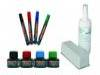 Další požadavky na vozidloP.č.Název položkySpecifikace navrhovaného řešení1Plná záruka za kompletní vozidlo min. 2 roky , zapůjčení náhradního odpovídajícího vozidla po dobu záruční opravy vozidla.ano2záruka mobility ano3předplacený základní servis, v rozsahu dle předpisu výrobce, na 5 let nebo 100 000 kmano4Zápis montáže výstražného zařizení do TP na základě homologace zařízeníano